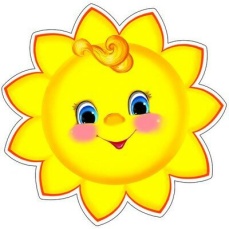 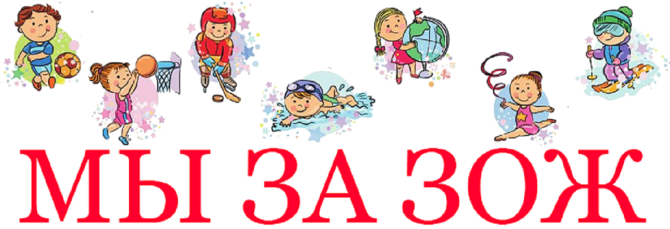      Какой бы совершенной ни была медицина, она не может избавить каждого от всех болезней.     Человек – сам творец своего здоровья, за     которое надо бороться.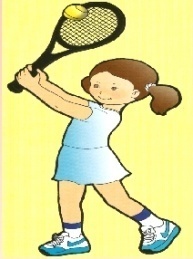 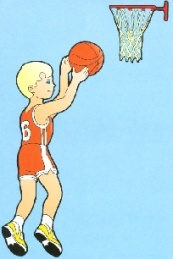 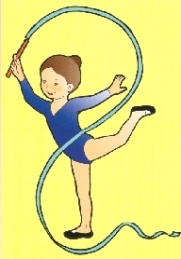 С раннего возраста необходимо вести активный образ жизни, закаливаться, заниматься физкультурой и спортом, соблюдать правила личной гигиены – словом, добиваться разумными путями подлинной гармонии здоровья.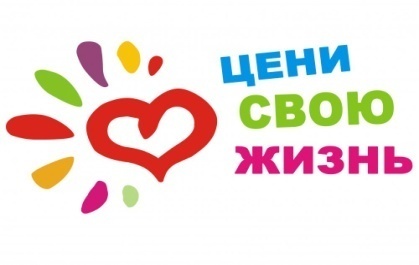 Положительные эмоцииУмей принудить сердце, нервы, тело
Тебе служить, когда в твоей груди
Уже давно все пусто, все сгорело.
И только Воля говорит: "Иди!"

Останься прост, беседуя с царями,
Останься честен, говоря с толпой;
Будь прям и тверд с врагами и с друзьями,
Пусть все, в свой час, считаются с тобой;
Наполни смыслом каждое мгновенье,
Часов и дней неумолимый бег,--
Тогда весь мир ты примешь, как владенье,
Тогда, мой сын, ты будешь Человек!Р. Киплингмуниципальное автономное дошкольное образовательное учреждение«Яйский детский сад «Кораблик»«Я выбираю ЗОЖ»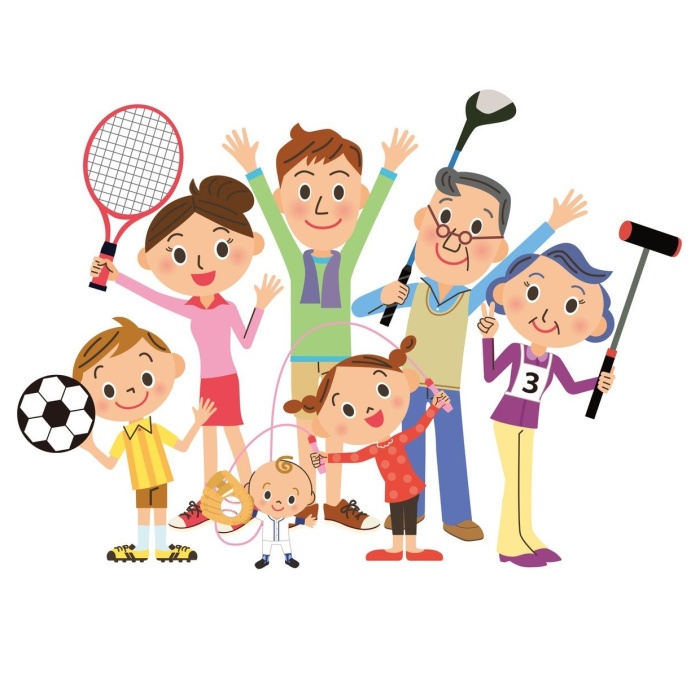 Яя2020г.Памятка №1«Как приучать к закаливанию ребенка»• Проводить закаливающие процедуры систематически;• Учитывать настроение ребенка и проводить процедуры в форме игры; • Начинать закаливание в любом возрасте; • Избегать сильных раздражителей: продолжительного воздействия холодной воды или очень низких температур воздуха, а также перегревания на солнце; • Закаляться всей семьей!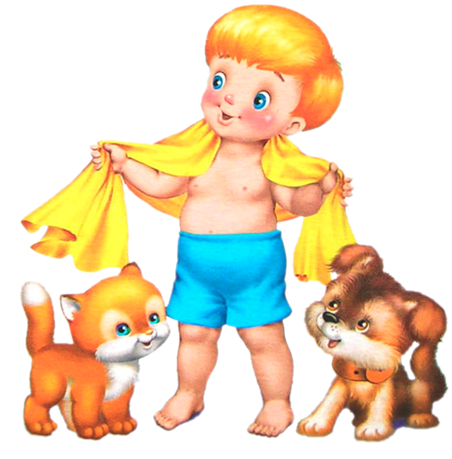 Памятка №2«Как сделать зарядку любимой привычкой ребенка»Приучайте своего ребенка к гимнастике с 2-3 лет;Выполнять зарядку ежедневно, не смотря не на какие обстоятельства. Их можно придумать много и разных;Превращать утреннюю зарядку в праздник бодрости и поднятия духа;Включать веселую ритмичную музыку;Выполняйте зарядку вместе с ребенком;Менять упражнения, если они наскучили ребенку и придумывать вместе с ним новые упражнения.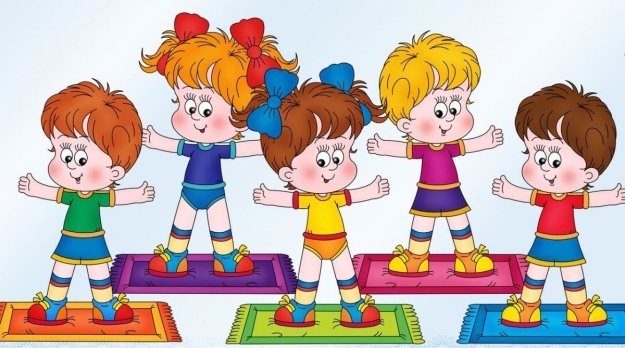 Памятка №3Уважаемые папы и мамы! Помните! Самое главное – сохранить физическое и психическое здоровье ребенка.•Разговаривайте со своим ребенком о необходимости беречь собственное здоровье;• Собственным примером демонстрируйте своему ребенку уважительное отношение к собственному здоровью;• Посещайте вместе с ним спортивные мероприятия и праздники, особенно детские; • Приветствуйте его общение со сверстниками, которые занимаются спортом; • Не ждите, что здоровье само придет к вам. Идите вместе со своим ребенком ему на встречу!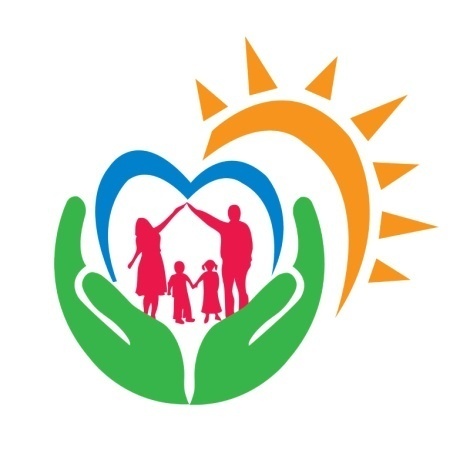 